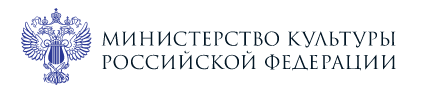 Федеральное государственное бюджетноенаучно-исследовательское учреждение«Государственный институт искусствознания»Информационное письмо Уважаемые коллеги!Государственный институт искусствознания приглашает вас принять участие в международной конференции 
«100 лет джазового искусства в России». 29-31 мая 2023 г.	Приглашаются музыковеды, искусствоведы, философы, культурологи, социологи, психологи, журналисты, джазовые музыканты, преподаватели, студенты и учащиеся вузов и ССУЗов искусства и культуры, магистранты, аспиранты и докторанты.	Для студентов, магистрантов и аспирантов указание научного руководителя обязательно. 	По результатам конференции планируется издание сборника.          Конференция проходит в смешанном формате. Гиперссылки для участников будут разосланы перед мероприятием.Тематика конференции:Российский джаз в зеркале исторических и социокультурных исследований. Российский джаз как феномен массовой культуры: pro et contra Междисциплинарные исследования джазовой музыки Импровизационные техники музыки ХХ-XXI вв.Продвижение джаза в России: маркетинг, клубная инфраструктура, социальные сети Джазовая музыка в сфере экранных искусствПостмодернистские аспекты джазового искусстваОргкомитет конференции:
Дуков Евгений Викторович, доктор философских наук (ФГБНИУ Государственный институт искусствознания)Цукер Анатолий Моисеевич, доктор искусствоведения (ФГБОУ ВО Ростовская государственная консерватория им. С.В. Рахманинова) Шак Фёдор Михайлович, доктор искусствоведения (ФГБОУ ВО Российская академия музыки имени Гнесиных)Хасаншин Азамат Данилович, кандидат искусствоведения (ФГБОУ ВО Уфимский государственный институт искусств имени Загира Исмагилова)Мошков Кирилл Владимирович, редактор портала Jazz.ru (ГБПОУ г. Москвы «Академия джаза»)Участие в конференции бесплатное.Регламент выступлений: 20 минут доклад, 5 минут – дискуссия.Язык конференции – русский, английский. Заявки для участия в конференции принимаются до 14 мая 2023 года включительно. Информацию просьба высылать на электронную почту edukov@rambler.ru, отмечать ремаркой в теме письма «Джазовая конференция – 2023».	Присылаемые на конференцию статьи проходят отбор оргкомитета на предмет соответствия тематики и актуальности представленной информации. 	Материалы, выполненные с нарушением требований или не по тематике конференции, не рецензируются и обратно не высылаются.Заявка участника конференции Требования к оформлению статей:– объем статьи: от 11 до 15 тысяч знаков с пробелами, в форматах doc, docx (Microsoft Word); шрифт Times New Roman (кегль 14, для сносок – 11, для ключевых слов и аннотации – 12); поля: верхнее 2 см, левое 3 см, нижнее 2 см, правое 1,5 см;– межстрочный интервал и интервал между абзацами одинарный; абзацный отступ – 1,25 см (использование табуляции или пробелов недопустимо); выравнивание – по ширине, без переносов;– ссылки на источники даются в тексте в квадратных скобках [1, с. 16] в соответствии с нумерацией в списке литературы;  в конце статьи помещается библиографический список, оформленный в соответствии с ГОСТ 7.0.100–2018 и ГОСТ 7.0.5–2008. Список составляется в алфавитном порядке: вначале литература на русском языке, далее – зарубежная.– оформление первой страницы: заголовок статьи – полужирный шрифт, обычными строчными буквами, выравнивание по центру; перед заголовком – инициалы и фамилия автора и научного руководителя, город (полужирный шрифт, обычными строчными буквами, выравнивание – справа). – статье предшествуют краткая аннотация (100-150 слов) и ключевые слова (5-10 слов).– цитаты даются обычным шрифтом (не курсивом), в кавычках;– кавычки – типографские «», внутри цитат – обычные “”;– нумерация сносок в тексте статьи сквозная.Оргкомитет оставляет за собой следующие права:– не принимать статьи, не соответствующие тематике и вышеописанным требованиям;–отправлять, в случае необходимости, тексты статей авторам на доработку.Процент оригинальности по системе антиплагиат не ниже 80%.Статьи с масштабным самоцитированием не принимаются. Пример оформления текста статьи Петров В.С.НАЗВАНИЕ СТАТЬИАннотация (не более 950 знаков с пробелами).Ключевые слова: (до 10 слов).Цитирование  [1, с. 123].				Список литературыКинус Ю. Г. Джаз: истоки и развитие. Ростов н/Д: Феникс, 2011. 496 с.Фишер А. Н. Гармония в афроамериканском джазе периода стилевой модуляции – от свинга к бибопу: автореф. дис. ... канд. иск. (17.00.02). Магнитогорск, 2004. 24 с.Berendt I., Huesmann G. The Jazz Book: From Ragtime to the 21st Century. Chicago: Lawrence Hill Books, 2009. 754 p.Iverson I. Interview with Wynton Marsalis. Part 2. URL: https://ethaniverson.com/interviews/interview-with-wynton-marsalis-part-2 (дата обращения: 15.07.2022)1Фамилия, имя, отчество (ПОЛНОСТЬЮ)2Место работы или учебы (без сокращений)3 Данные о научном руководителе: ФИО, научная степень, ученое звание, должность4Контактные телефоны5Контактный e-mail6Тема доклада (тезисов)7Форма участия (очная, заочная, онлайн-выступление, выступление в записи) (нужное подчеркнуть)